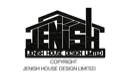 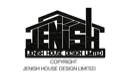 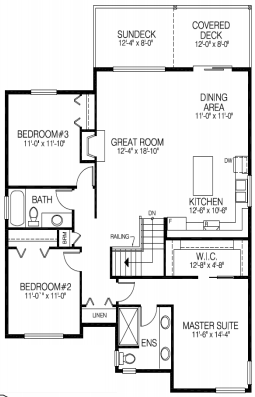 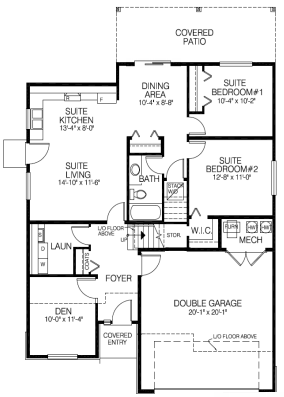 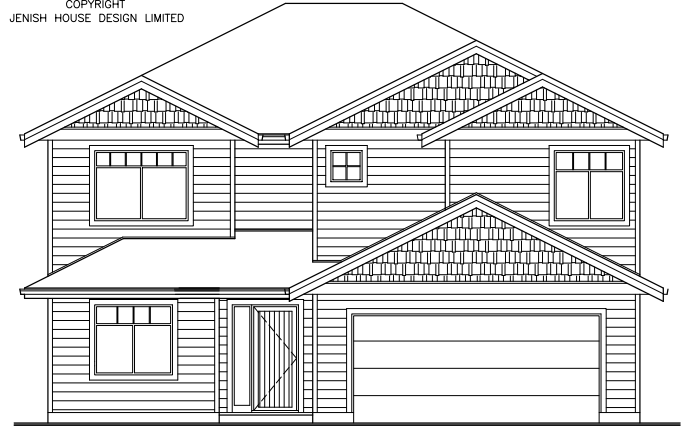 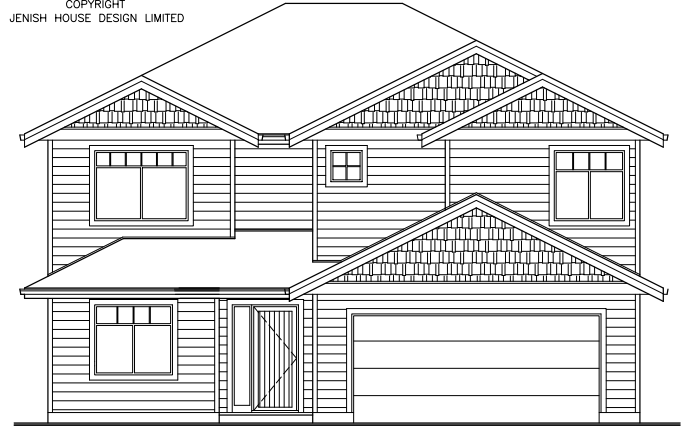 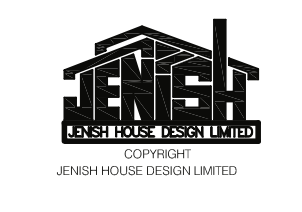 Actual home may vary from rendering/floor plan.Any measurements provided are approximate only.